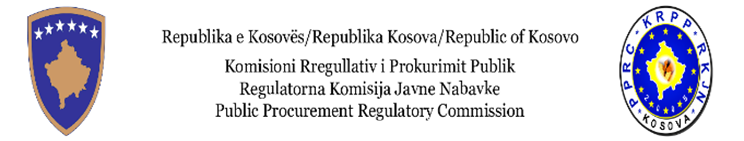 	Trajnimi: Programi themelor profesional për prokurim /2023Dita e pesëmbëdhjetë/ AgjendaDita e pesëmbëdhjetë/ AgjendaDita e pesëmbëdhjetë/ Agjenda09:00-10:30E- prokurimi Vlerësimi i ofertave elektronike.10:30-10:45Pauza për Kafe15 min10:45-12:00Publikimi i njoftimit mbi vendimin e AK (B58) Kërkesat për RI-shqyrtim në AK 12:00-13:00Pushimi i drekës60 min 13:00-14:00Ankesa në Organin Shqyrtues të prokurimit (OSHP).Njoftimi për Dhënie dhe nënshkrim të kontratës 14:00-14:15Pauza për Kafe15 min14:15-15:00Diskutim dhe përmbledhje nga trajnimi. 